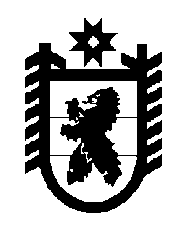 Российская Федерация Республика Карелия    УКАЗГЛАВЫ РЕСПУБЛИКИ КАРЕЛИЯО внесении изменения в Указ Главы Республики Карелия от 8 июня 2011 года № 40	Внести в пункт 2 Указа Главы Республики Карелия от 8 июня                2011 года № 40 «Об определении регионального государственного радиоканала, освещающего деятельность политических партий, представленных в Законодательном Собрании Республики Карелия» (Собрание законодательства Республики Карелия,   2011, № 6, ст. 852; 2015, № 5, ст. 891; 2017, № 3, ст. 380) изменение, заменив слова «Общество с ограниченной ответственностью «Грант», лицензия на радиовещание                  № 27570 от 16 февраля 2016 года» словами «автономное учреждение Республики Карелия «Информационное агентство «Республика Карелия», лицензия на радиовещание от 30 августа 2019 года № 29933».          Глава Республики Карелия                                                              А.О. Парфенчиковг. Петрозаводск8 октября 2019 года№  62